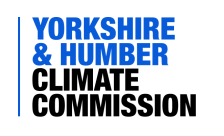 Commission meeting, 3.00 - 5.30pm, 16th March 2022AgendaDate of the next meeting:  Wednesday 15 June 15.00 - 17.3013.00Welcome and introductions23.05Action Log and Minutes from the last meeting33.15Proposed switch to Co-directors and resourcing news43.20Working plan for Commission for the next 2 yearsThemesBest practice sessionsCommentariesDigital deliberationsMapping onto the Climate Action PlanState of the Region reportPaper 153.40Regional Climate Leaders Pledge statementPaper 263.50Aviation statementPaper 34.00Break74.10‘3 in 60’ SessionHumber Flood Strategy       -  Helen Todd, Environment                                                                  AgencyHumber Net Zero Strategy -  Sajalu Dahal, Hull and East                                                                      Yorkshire LEP White Rose Forest              -   Guy Thompson, Kirklees                             85.10Short term energy and fuel poverty plan95.15Communications update - Kate Lock105.20Priorities for next meeting and AOB